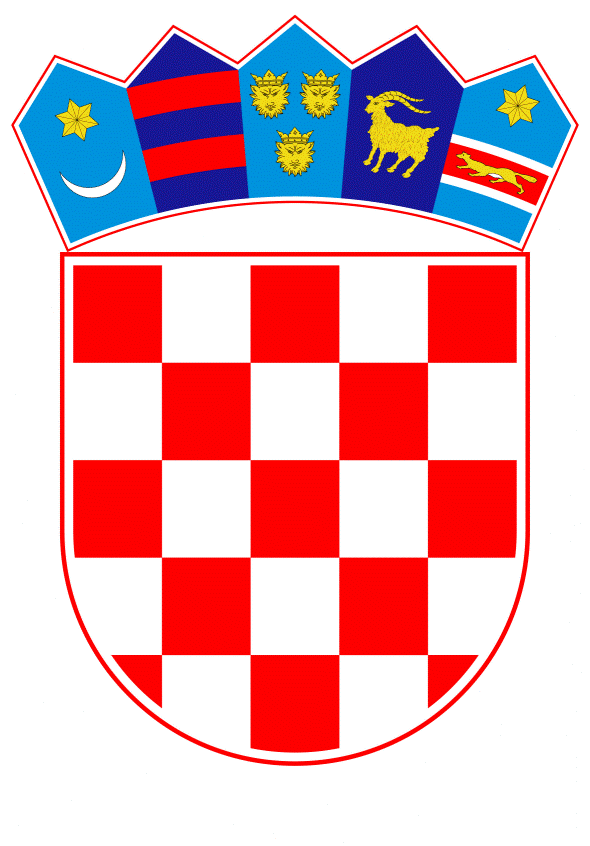 VLADA REPUBLIKE HRVATSKEZagreb, 1. veljače 2019.______________________________________________________________________________________________________________________________________________________________________________________________________________________________PrijedlogNa temelju članka 31. stavka 3. Zakona o Vladi Republike Hrvatske (Narodne novine, br. 150/11, 119/14, 93/16 i 116/18), Vlada Republike Hrvatske je na sjednici održanoj ____________ 2019. godine donijelaZ A K L J U Č A K1.	Zadužuje se Ministarstvo mora, prometa i infrastrukture da, u suradnji s društvom Hrvatske ceste d.o.o., osigura izradu studijske dokumentacije za Projekt poboljšanja prometne povezanosti otoka Korčule i poluotoka Pelješca.2.	Za nositelja Projekta iz točke 1. ovoga Zaključka određuje se društvo Hrvatske ceste d.o.o., a za koordinaciju svih aktivnosti vezano uz provedbu ovoga Zaključka određuje se Ministarstvo mora, prometa i infrastrukture.Klasa: Urbroj:Zagreb,PREDSJEDNIK

mr. sc. Andrej PlenkovićO B R A Z L O Ž E NJ EPrometna izoliranost i nedostatna povezanost sa kopnom je jedan od glavnih razloga loše demografske slike otoka, te je jedna od glavnih smetnji povećanju zapošljavanja i pružanju usluga i time uzrok nedovoljnih kapaciteta u špici turističke sezone. Otok Korčula i poluotok Pelješac (koji u prometnom aspektu ima osobine otoka)  nisu iznimka u tom pogledu. Državna cesta DC414 predstavlja glavnu cestovnu vezu žitelja otoka Korčule, Lastova i Mljeta s kopnom, županijskim (Dubrovnik) i državnim (Zagreb) administrativnim centrom, kao i glavnu prometnicu Pelješca. Također, to je cesta kojom dnevno prometuju autobusi javnog prijevoza koji žitelje Lastova, Korčule, Pelješca i Mljeta povezuju s kopnenim destinacijama. To je ujedno i glavni cestovni turistički pravac ovog područja. Nedostatna propusna moć i loše karakteristike prometnice najviše je izražena u naseljima, pogotovo tijekom turističke sezone.Otok Korčula je trajektima povezan s Orebićem na poluotoku Pelješcu, s Mljetom, te Ublima na otoku Lastovu, a ljeti i s Drvenikom blizu Makarske. Trajekti  povremeno održavaju vezu i s drugim gradovima, kao što su Dubrovnik, Split i Rijeka, a ljeti i s Italijom. Najvažnije korčulanske trajektne luke su Dominče kod grada Korčule i Vela luka. Preko navedenih luka, dolaze sva vozila na otok, a promet tim lukama bilježi stalni rast. Najvažnija i najkraća trajektna linija za otok Korčulu je ona koja plovi između Dominča i Orebića na Pelješcu. Postoje još i katamaranska pristaništa u Prigradici i u gradu Korčuli.Planiranom izgradnjom Pelješkog mosta i brze ceste preko Pelješca, slika prometne povezanosti za ovo područje će biti značajno bolja, pogotovo za jugoistočni dio Pelješca, tj. na potezu Šparagovići - Doli. To daje dobar temelj za daljnje povezivanje posebice Korčule i sjeverozapadnog dijela Pelješca. Studijom izvedivosti poboljšanja prometne povezanosti otoka Korčule i poluotoka Pelješca detaljno će se proanalizirati prometni sustav Korčule i Pelješca, njegovu povezanost s kopnom i s drugim otocima, te povezanost unutar otoka. Studijom će se predložiti mjere kojima bi se uklonile ili umanjile smetnje te će se predložiti isplativo rješenje poboljšanja prometnog sustava otoka Korčule i poluotoka Pelješca. Procijenjena vrijednost izrade studijske dokumentacije je 1.080.000,00 kn (bez PDV-a), a sredstva su osigurana u Financijskom planu društva Hrvatske ceste d.o.o. za 2019. godinu (1.080.000,00 kn) i projekcijama plana za 2020. i 2021. godinu u okviru aktivnosti A1006 Studije i razvojne pripreme, proračunski konto 3237 Intelektualne i osobne usluge. Predlagatelj:Ministarstvo mora, prometa i infrastrukturePredmet:Prijedlog zaključka u vezi s izradom studijske dokumentacije za Projekt poboljšanja prometne povezanosti otoka Korčule i poluotoka Pelješca